Вельмишановні колеги! VIІ-a Міжнародна науково-практична конференція "Мова. Культура. Комунікація: інноваційні підходи до вивчення мов та літератур" відбудеться у Чернігівському національному педагогічному університеті імені Т. Г. Шевченка 22–23 квітня 2016 р.Планується робота за напрямками:Філософські питання філологічних досліджень.Когнітивний, культурологічний і прагматичний аспекти мови й мовлення.Сучасні дослідження звукової будови мови.Інноваційні технології навчання мов і культур.Актуальні питання літературознавства та методики викладання літератури.Заявка на участь у конференції "Мова. Культура. Комунікація: інноваційні підходи до вивчення мов та літератур"П.І.Б.Місце роботи (повна назва), посадаНауковий ступінь, вчене званняНазва доповідіБажані технічні засоби демонстраціїПовна контактна інформація (поштова адреса, тел., e-mail) Необхідність бронювання кімнати у готелі (вказати дату та кількість днів)Зразок оформлення тез доповідіКолесник О. С. Київський  університет імені Бориса Грінченка МІФОСЕМІОТИКА В СУЧАСНОМУ МОВОЗНАВСТВІ: НА ШЛЯХУ ДО КВАНТОВОЇ ЛІНГВІСТИКИ АнотаціяТекстЛітератураРегламент конференціїДоповідь на пленарному засіданні – до 15 хв.Доповідь на секційному засіданні – до 10 хв.МІНІСТЕРСТВО ОСВІТИ І НАУКИ УКРАЇНИЧернігівський національний педагогічний університет імені Т. Г. ШевченкаНаціональний технічний університет України "КПІ"Чернігівський національний технологічний університет VІІ-a Міжнародна науково-практична конференція "Мова. Культура. Комунікація: інноваційні підходи до вивчення мов та літератур" 22–23 квітня 2016 р.Порядок роботи конференціїРеєстрація – 22.04.2016 з 9.00 до 10.00 на філологічному факультеті ЧНПУ (вул. Гетьмана Полуботка, 53: Проїзд від залізничного вокзалу – до зупинки "Міський парк культури і відпочинку" трол. №1. Проїзд від зупинки "Міська лікарня" (навпроти ТРК "Мегацентр") маршр. таксі 7, 31, 42 до зупинки "Пед. університет").Порядок денний: 22.04.201610.10 – 11.30 – Пленарне засідання 11.30 – 12.30 – Coffee-break 12.30 – 14.30 – Робота секцій14.30 – 14.45 – Coffee-break14.45 – 16.00 – Підведення підсумків конференції, обговорення проблеми розвитку міждисциплінарних зв’язків.23.04.201610.00 – 12.30 – Круглий стіл: Сучасні дослідження звукової будови мови.14.00 – 17.00 – екскурсія по історичному центру міста (замовляється під час реєстрації)Мови конференції – українська, російська, англійська.До початку роботи конференції планується випуск тез доповідейМожлива очна і заочна форма участі.Передбачається обговорення матеріалів Круглого столу "Сучасні дослідження звукової будови мови" на форумі сайту Київської фонетичної школи (http://terraludens.com)  протягом двох тижнів після початку роботи конференції.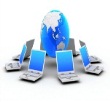 Вимоги до матеріалів конференціїТези доповідей мають відповідати таким вимогам:Текст набраний у WORD, гарнітура Times New Roman, 14 кегль, міжрядковий інтервал 1,15 (береги: ліворуч – , праворуч – , згори та знизу – ).1-й рядок, праворуч: прізвище й ініціали автора (жирний курсив, 14 кегль); нижче, праворуч: назва ВНЗ (12 кегль).Через один рядок відступу подається назва доповіді (вирівнювання по центру, жирний шрифт, великими літерами).Через один рядок відступу подається анотація англійською мовою обсягом 3–5 речень (12 кегль). Через один рядок відступу друкуються тези доповіді обсягом до 1000 слів (14 кегль). За основним текстом тез наводиться Література (на початку рядка, з абзацу). Список посилань подається 12 кеглем, в алфавітному порядку, спочатку кирилицею, а потім латиницею. Посилання на авторів у тексті тез подаються в квадратних дужках, напр.: [2, с. 74; 4, с. 15–16].      За наявності в тексті схем, діаграм, рисунків, формул та додаткових шрифтів, вони мають бути представлені як елемент тексту і закріплені у відповідному місці.     !!! Файл з тезами повинен бути у форматі RTF. Схеми, рисунки, формули, діаграми дублюються в окремому графічному файлі з розширенням .jpg або .bmp. Додаткові шрифти надсилаються окремим архівом.  Довідки: terraludens@gmail.com, 096-9306532 (Деркач Наталія Валеріївна); ya_ryna@mail.ru, 068-3868215 (Яковенко Ірина Василівна)Подання матеріалів та оплата участіКінцевий термін подачі матеріалів – 22.03.2016 р.До цього часу на адресу   kaf.germ.philol.chnpu@gmail.com слід надіслати:1) електронну  версію тез;2) заявку на участь у конференції;3) скан квитанції про сплату оргвнеску.Увага! Кожен документ має бути надісланим окремим файлом, поіменованим прізвищем автора, з позначкою "abstract" і "application", наприклад: "Ivanova_abstract" (для тез), "Ivanova_application" (для заявки), "Ivanova_receipt (для квитанції)";4) за наявності, файл-архів із додатковими шрифтами (напр. "Ivanova_fonts") та файл із рисунком (напр. "Ivanova_drawing").Учасникам з України пропонуються такі варіанти оплати участі в конференції:  ● очна участь з друком збірника – гривневий еквівалент 6 USD; ● очна участь з електронним  збірником – гривневий еквівалент 4 USD;  ● заочна участь із пересиланням збірника – гривневий еквівалент 4 USD; ● заочна участь з електронним  збірником – гривневий еквівалент 2 USD.  Публікація одноосібних тез доповідей докторів наук та професорів – безкоштовна.Кошти переказувати: для учасників з України на карт. рахунок у Приват Банку в зручний для Вас спосіб. Реквізити рахунку: Отримувач: ПАТ КБ ПриватБанк; Код отримувача: 14360570. Код банку отримувача (МФО): 305299. Рахунок отримувача: 29244825509100. Призначення: для поповнення карти/рахунка № 6762462680831721, Деркач Наталія Валеріївна.Витрати на проїзд, проживання й обід – за рахунок учасників або установ, які вони представляють.